KONCEPCE ROZVOJE MATEŘSKÉ ŠKOLY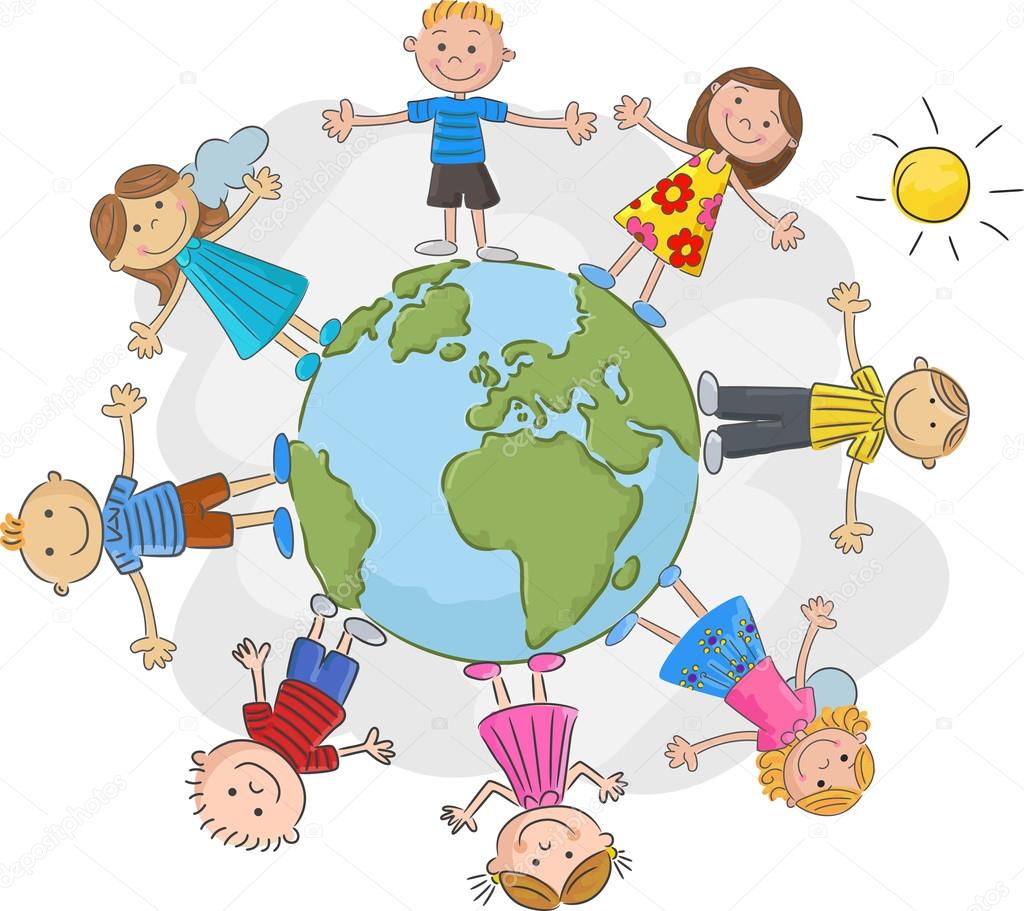 Platnost od 1.9.2022 do 31.8.20263. MATEŘSKÁ ŠKOLA TŘEBOŇ, JERONÝMOVA 183Název: 	3. mateřská škola Třeboň, Jeronýmova 183Adresa školy: 3. mateřská škola Třeboň, Jeronýmova 183		Jeronýmova 183		37901 TřeboňMísta výkonu:3. mateřská škola Třeboň, Jeronýmova 183		MŠ Břilice, U Školky 192 Zřizovatel:	Město Třeboň3.mateřská škola Třeboň, Jeronýmova 183Historie:	Spojené zařízení jesle a mateřská škola v Jeronýmově ulici v Třeboni byla otevřena v září roku 1967 jako účelové zařízení n. p. Otavan.  Poskytovalo možnost péče o děti do 3 let ve dvou třídách jeslí, pro děti od 3 do 6 let ve třech třídách MŠ. Od r. 1994 je naše MŠ pětitřídní. K 1. 1. 2003 MŠ vstoupila do právní subjektivity a stala se tak příspěvkovou organizací. Od této doby k nám patří i MŠ Břilice jako odloučené pracoviště.Budova:	Dvě budovy školy jsou určeny dětem a jedna budova je provozní. MŠ má vlastní plynovou kotelnu. Budova MŠ je obklopena prostornou zahradou, která poskytuje dětem dostatek místa ke sportu, hrám i rekreaci.Třídy:	Děti bývají zpravidla rozděleny do pěti tříd podle věku.  Děti:	Do mateřské školy jsou přijímány děti od tří let věku, podle potřeb rodičů a kapacity školy jsou výjimečně přijímány děti mladší. Kapacita MŠ:	130 dětíMŠ Břilice 192Historie:	Mateřská škola se nachází na okraji vesnice v klidném prostředí. Je obklopena rozsáhlou zahradou. 	Od 1. ledna   2003 je odloučeným pracovištěm 3. mateřské školy Třeboň, Jeronýmova 183. MŠ má vlastní plynovou kotelnu. Školní kuchyně poskytuje stravování dětem a zaměstnancům MŠ, ale i žákům zdejší základní školy.Třídy:	V mateřské škole jsou dvě třídy, z nichž jedna slouží zároveň jako školní jídelna pro děti ze ZŠ.Děti:	Do mateřské školy jsou přijímány děti od tří let věku, podle potřeb rodičů a kapacity školy jsou výjimečně přijímány děti mladší.Kapacita MŠ:	60Poskytnout každému dítěti vzdělání, které jej rozvíjí po stránce fyzické, psychické a sociální.Během předškolního vzdělávání sledovat:rozvíjení dítěte, jeho učení a poznáníosvojení základů hodnot, na nichž je založena naše společnost získání osobní samostatnosti a schopnosti projevovat se jako samostatná osobnostBýt otevřenou a vstřícnou organizací pro děti, rodiče, prarodiče i pro všechny přátele školy.Hlavní vize je naučit děti samostatně myslet a projevovat se jako demokratický občan v souladu s morálními hodnotami, příprava na vstup do základní školy a do života.Cíle koncepce:neustále pracovat na kvalitě výchovy a vzdělávání, rozvíjet metodické postupypodporovat environmentální výchovu a udržitelný způsob života udržovat spolupráci s okolními organizacemi, rodiči i zřizovatelem – být otevřenou školouudržovat naplněnost školkybudovat dobré klima školySledované oblastivýchova a vzdělávánípersonální podmínkyekonomické a materiální podmínkyspolupráce s rodiči, školami a partneryOblast výchovy a vzděláváníCíl: Všestranný rozvoj osobnosti dítěte a všech jeho osobnostních složek, rozvoj myšlení, podpora aktivity dětí při získávání nových poznatků, rozvoj zdravého sebevědomí, postupné osvojování správných a kladných postojů a společenských hodnot potřebných pro budoucí život ve společnosti, získávání základů pro utváření správného vlastního názoru.Strategie:podporovat samostatnost, myšlení dětí, naplňovat standardy předškolního vzdělávánírespektovat přirozené potřeby dětí, vycházet z jejich individuálních potřebaplikovat projektové a prožitkové učenípodněcovat v dětech zájem o zdravý životní styl – obecná prevence a ochrana zdravíposilovat čtenářskou gramotnost, chápat knihu jako nástroj poznání a věděnívyužívat technologií a digitalizaci vzdělávání vzhledem k předškolnímu věkuučit vlastním poznáním přírody respektu k životuprojevovat vzájemnou důvěru, toleranci, ohleduplnost a zdvořilost ve vztazích mezi dětmi a dospělýmivěnovat se neformálním vztahům dětí ve třídě, přijímat rozdíly mezi jednotlivci a nenásilně je ovlivňovat prosociálním směrem Prostředky:zařazovat do integrovaných celků prvky environmentální výchovy, snažit se o přímou interakci dětí s okolní přírodou a místními biotopy průběžně ověřovat účinnost a kvalitu ŠVP se všemi členy pedagogického sboru – používání prvků metody Dobrého začátkuprodlužovat pobyt dětí venku, přesouvat řízené činnosti venzapojovat se do aktuálních projektů, využívat otevřených možností pro mateřské školy (Šablony, OP JAK)realizovat projektové dny, podporovat projektové vyučovánímaximálně přizpůsobovat adaptační program pro nově příchozí děti zavést cílenou podporu pro děti s povinně předškolní docházkou a děti s odkladem p.š.d.soustředit se na evaluační činnost – pedagogickou diagnostiku využívat ke stanovení činností pro individualizovaný rozvoj dětíPersonální podmínkyCíl: Utvářet kvalitní pracovní prostředí pro všechny zaměstnance, snaha o vytvoření příjemného pracovního klima, které vede ke zvyšování kvality a efektivity práce, dbát na individuální úctu ke všem zaměstnancům, pedagogickým i nepedagogickým.Strategie:dbát na odbornou kvalifikaci pedagogických zaměstnancůpodporovat všechny zaměstnance v dalším vzdělávání formou nabídky seminářů dle vlastní volby nebo dle potřeb organizacezajistit zaměstnancům bezpečné pracovní prostředí v oblasti BOZP a prostřednictvím pravidelných školení všech zaměstnanců zmenšovat riziko vzniku možných pracovních úrazů dospělých i žákůorganizovat služby pedagogů tak, aby byla vždy a při všech činnostech zajištěna dětem optimální pedagogická péčepedagogové jednají, chovají se a pracují profesionálním způsobem (v souladu se společenskými pravidly a pedagogickými a metodickými zásadami výchovy a vzdělávání předškolních dětí),Prostředky:zajištění logopedických asistentů zajištění školního koordinátora EVVOpodporovat komunikaci mezi oběma pracovištizavést sdílení zkušeností – náslechy, zpracování informací ze seminářůEkonomické a materiální podmínkyCíl: Dbát na celkovou vybavenost mateřské školy, pravidelně doplňovat a obnovovat didaktické pomůcky a hračky, modernizovat prostory dle možností a potřeb tak, aby naše mateřská škola odpovídala trendům moderního předškolního zařízení.Strategie:efektivně hospodařit s financemihledat nové finanční zdroje – projekty EU, sponzory a dárcedoplňovat pravidelně školní knihovnu o odbornou současnou literaturu, rozšiřovat rovněž dětskou knihovnu o naučnou i odpočinkovou relaxační literaturu – encyklopedie, pohádky, obrázková leporela, soubory nových pracovních listů, knihy o přírodě živé i neživé, doplňovat obrazový materiál a různé výukové programy pro děti na PC nebo hudební CD a pohádkyprůběžně vybavovat MŠ hračkami, pomůckami, náčiním, materiály a doplňky upravit prostředí MŠ tak, aby dětské práce byly dětem přístupné a mohli je shlédnout i jejich rodičedoplňovat herní prvky na zahradě  splňovat bezpečnostní a hygienické normy dle platných předpisů ve všech vnitřních i venkovních prostorách MŠ (týkajících se např. čistoty, teploty, vlhkosti vzduchu, osvětlení, hlučnosti, světla a stínu, alergizujících či jedovatých látek a rostlin apod.)Prostředky:dovybavit zahrady herními prvkyvýměna podlahových krytin na obou pracovištích 2. tř. MŠ Břilice, 3. a 2. MŠ Třeboňvýmalba skladů lehátek a organizéry do skladů výtvarných potřebvýměna provozních kuchyněk MŠ Břilicevýměna venkovní dlažby v zahradním altánu a vstupu na zahradu 1. a 2. třída MŠ Třeboňvýměna židliček k jídelním stolkůmzapojování MŠ do projektů EU – získávání finančních prostředkůvybudovat mlhovištěSpolupráce školy s rodiči, školami a partneryCíl: Ze strany MŠ je důležitá dostatečná informovanost rodičů prostřednictvím webových stránek, rozvoj kvalitní vzájemné komunikace, zapojení většího počtu rodičů do akcí školy. Aktivně zapojit MŠ do veřejného dění v obci a vytvoření dobré spolupráce s ostatními organizacemi.Strategie:spolupráce pedagog a rodič funguje na základě partnerství - oboustranná důvěra a otevřenost, vstřícnost, porozumění, respekt a ochota spolupracovatinformovat pravidelně rodiče o prospívání jejich dítěte a o jeho individuálních pokrocích - ústně při denních konzultacích při předávání dětí nebo formou informační nástěnkynabízet rodičům dle potřeby osobní soukromé konzultace ohledně chování a vývoje jejich dětí nebo odborné poradenství ve spolupráci s PPP a SPCpořádat pro rodiče a děti nejrůznější akce, veřejná vystoupení, besídky a přátelská posezení přímo v prostorách MŠ nebo v prostorách k tomu určenýchvyužívat nabídek rodičů i jejich nápadů, řešit a projednávat připomínky rodičů na pravidelných třídních schůzkách nebo dle potřeby i soukromědbát na dobré vzájemné vztahy se zřizovatelem účastnit se kulturních akcí pořádaných městem prohlubovat spolupráci a kladné vzájemné vztahy s organizacemi a institucemi (základní školy, městské divadlo, dopravní hřiště, policie ČR, dětský lékař).spolupracovat s odbornými institucemi (PPP, SPC, odborní logopedové…)aktualizovat webové stránky a zveřejňovat všechny důležité a plánované akce školyProstředky:zapojení rodičů do akce Celé Česko čte dětempořádání akcí a třídních schůzek pro rodičepracovat na otevřené komunikaci s rodičivyužívat místních kulturních nabídek a akcínavazovat spolupráci s okolními organizacemi ZávěrTento návrh koncepce předkládá strategii rozvoje školy v nejbližších letech. Jedná se o návrh živý, stále vyvíjející, který bude v budoucnu doplňován. Tato koncepce pomůže zvýšit kvalitu výchovy a vzdělávání a přinese další spolupráci mezi vedením školy, učiteli, zákonnými zástupci a zřizovatelem školy.V Třeboni dne 15.8.20223.Mateřská škola Třeboň Jeronýmova 183Bc. Romana ŠtěrbováIDENTIFIKAČNÍ ÚDAJE O ŠKOLEOBECNÁ CHARAKTERISTIKA ŠKOLYZÁKLADNÍ VIZE A CÍLE